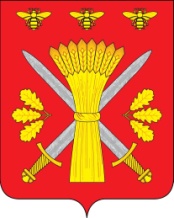 РОССИЙСКАЯ ФЕДЕРАЦИЯОРЛОВСКАЯ ОБЛАСТЬТРОСНЯНСКИЙ  РАЙОННЫЙ СОВЕТ НАРОДНЫХ ДЕПУТАТОВРЕШЕНИЕ    6 декабря 2018  года                                                                      № 158        с. Тросна                                                            Принято на двадцать четвертом заседании                                                            районного Совета народных  депутатов                                                             пятого созываО внесении изменений в решение Троснянского районного Совета народных депутатов от 30.10.2017 г.  № 81 "О муниципальной службе  в Троснянском  районе  Орловской области"              В связи с увеличением объема работы,  Троснянский районный Совет народных депутатов решил:1. Внести следующие изменения в решение Троснянского  районного Совета народных депутатов от 30.10.2017 г.  № 81 "О муниципальной службе  в Троснянском  районе»:  1) пункт 2.2.3. статьи 2  Приложения 2 изложить в следующей редакции:«2.2.3. Ежемесячная надбавка Рабочему за сложность и напряженность труда устанавливается распоряжением представителя нанимателя (работодателя) в размере до 180 % от должностного оклада.»2. Настоящее решение вступает в силу с момента обнародования.Председатель районногоСовета народных депутатов                                        В.И. Миронов   И.о.Главы района                                       И.И.Писарева